Publicado en Madrid el 12/12/2018 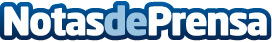 Nace el Club Blockchain EOI para impulsar los perfiles expertos en esta tecnología La sesión inaugural del Club, una iniciativa de los alumnos del Programa Superior de Blockchain de EOI, contó con la presencia del secretario general de Industria y Pyme y presidente de EOI, Raül Blanco. La próxima cita será el próximo 19 de diciembre a las 19:30 horas y estará protagonizada por Daniel García, fundador de Daviescoin IT OÜ, quien compartirá su experiencia en la creación de una moneda criptográficaDatos de contacto:Carolina PradaDepartamento de Comunicación EOI91 207 03 80Nota de prensa publicada en: https://www.notasdeprensa.es/nace-el-club-blockchain-eoi-para-impulsar-los Categorias: Finanzas Software Innovación Tecnológica http://www.notasdeprensa.es